DERS BİLGİLERİDERS BİLGİLERİDERS BİLGİLERİDERS BİLGİLERİDERS BİLGİLERİDERS BİLGİLERİDersKoduYarıyılT+U SaatKrediAKTS UYGULAMADAKİ TAŞINMAZ DAVALARILAW 674  GÜZ 3 3 6Ön Koşul Dersleri -Dersin DiliTürkçe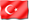 Dersin SeviyesiYüksek Lisans-DoktoraDersin TürüSeçimlikDersin Koordinatörü Doç. Dr. Melek Bilgin YÜCEDersi Verenler Doç. Dr. Melek Bilgin YÜCEDersin Yardımcıları -Dersin Amacı Eşya Hukuku bakımından uygulamada yapılan hataların düzeltilmesi amacıyla, mevcut davaların sınıflandırmasını teoriye uygun olarak yapmak.Dersin İçeriği Uygulamada sıkça rastlanan davaların niteliği, koşulları ve sonuçlarının Eşya Hukuku teorisi çerçevesinde değerlendirilmesi.Dersin Öğrenme ÇıktılarıProgram Öğrenme ÇıktılarıÖğretim YöntemleriÖlçme YöntemleriTaşınmaza ilişkin davalar arasındaki farklılıkları tespit etme1,3,10,111,2,3,4A,B,CTaşınmaza ilişkin davaların niteliğini tespit etme.1,3,10,111,2,3,4A,B,CTaşınmaza ilişkin davalarda, dava sürecinde yaşanabilecek olası riskleri tespit ederek, bunlara ilişkin önlemleri alma.1,3,5,9,101,2,3,4A,B,CEşya hukukunun borçlar hukuku öğretisiyle bağını kurabilme.1,2,3,5,9,10,111,2,3,4A,B,CÖğretim Yöntemleri:1: Anlatım, 2: Soru-Cevap, 3: Tartışma 4: Pratik ÇalışmaÖlçme Yöntemleri:A: Sınav B: Sunum C: ÖdevDERS AKIŞIDERS AKIŞIDERS AKIŞIHaftaKonularÖn Hazırlık1Konuya giriş, Eşya hukukuna ve taşınmaza ilişkin genel kavramlar, ilkeler 2Orman Kadastrosu 3Kadastro 4Taşınmaz kavramı, sınıflandırması ve niteliklerinde meydana gelen değişiklikler 5Genel Olarak (MK m.1025) Tapu Sicilinin Düzeltilmesi Davası6Genel Olarak (MK m.716) Tescile Zorlama Davası7Zamanaşımı ile Aynî Hakkın Kazanılması ve Bağlantılı Davalar 8 Önalım Hakkına Dayalı Dava (MK m.734)9Kat Mülkiyeti Kanununda Yer Alan Davalar10Komşuluk Hukukuna Dayalı Davaların Özellikleri11Haksız İnşaata Dayalı Davalar 12Toplu değerlendirme13Örnek olaylar üzerinden davaların görünümleri14Final için pratik çalışmaKAYNAKLARKAYNAKLARDers KitabıM.K. OĞUZMAN – SELİÇİ – S.O. ÖZDEMİR : EŞYA HUKUKU; F. EREN – C.GÜRSOY- CANSELİ : EŞYA HUKUKU; L. SİRMEN: EŞYA HUKUKUDiğer KaynaklarVEYSEL BAŞPINAR: ORMAN HUKUKU, AKİPEK: EŞYA HUKUKUMATERYAL PAYLAŞIMI MATERYAL PAYLAŞIMI DökümanlarTapu örnekleri, zabıt defteri kayıtları, kadastro tutanak örnekleri, Yargıtay kararlarıÖdevlerKonulara ilişkin araştırmaSınavlarFinalDEĞERLENDİRME SİSTEMİDEĞERLENDİRME SİSTEMİDEĞERLENDİRME SİSTEMİYARIYIL İÇİ ÇALIŞMALARISIRAKATKI YÜZDESİAnlatım110Ödev110Finalin Başarıya Oranı80Yıl içinin Başarıya Oranı20Toplam100DERS KATEGORİSİUzmanlık / Alan DersleriDERSİN PROGRAM ÇIKTILARINA KATKISIDERSİN PROGRAM ÇIKTILARINA KATKISIDERSİN PROGRAM ÇIKTILARINA KATKISIDERSİN PROGRAM ÇIKTILARINA KATKISIDERSİN PROGRAM ÇIKTILARINA KATKISIDERSİN PROGRAM ÇIKTILARINA KATKISIDERSİN PROGRAM ÇIKTILARINA KATKISIDERSİN PROGRAM ÇIKTILARINA KATKISINoProgram Öğrenme ÇıktılarıKatkı DüzeyiKatkı DüzeyiKatkı DüzeyiKatkı DüzeyiKatkı DüzeyiKatkı DüzeyiNoProgram Öğrenme Çıktıları123451Hukuki sorunları algılayıp, çözme becerisine, analitik ve eleştirel düşünce yetisine sahip olmakX2Yaşam boyu öğrenme yaklaşımı çerçevesinde, hukuk alanında edinilen bilgileri yenilemeye ve sürekli geliştirmeye yönlendirmekX3Hukuk alanında bilimsel kaynaklara, yargı içtihatlarına hakim olmak, ulusal ve uluslararası alanda karşılaştırmalı hukuk analizleri yapabilmekX4Uzlaşma seçeneklerini geliştirebilmek, yaratıcı ve yenilikçi çözümler üretebilmekX5Hukuk alanında edinilen bilgilerin, sosyal ve iktisadi alana aktarılmasını sağlayan kapsayıcı ve karşılaştırmalı bilgilerle donanımlı olmak, disiplinler arası analiz yetisine sahip olmakX6Küresel ekonominin hukuki sorunlarını algılayıp çözme becerisine sahip olmakX7İngilizceyi kullanarak, güncel hukuki konularda bilgi sahibi olmakX8İkinci bir yabancı dili orta düzeyde kullanabilmekX9Hukuk biliminin mesleki ve bilimsel etik ilkeleri yanında, toplumsal etik değerlere de sahip olmakX10Hukuk alanında etkin yazma, konuşma ve dinleme becerisine sahip olmakX11Bireysel ve/veya ekip çalışması içinde açık fikirli, karşıt görüşlere müsamahalı, yapıcı, özgüven ve sorumluluk sahibi olmak, etkin ve verimli çalışmakXAKTS / İŞ YÜKÜ TABLOSUAKTS / İŞ YÜKÜ TABLOSUAKTS / İŞ YÜKÜ TABLOSUAKTS / İŞ YÜKÜ TABLOSUEtkinlikSAYISISüresi
(Saat)Toplam
İş Yükü
(Saat)Ders Süresi (Sınav haftası dahildir: 14x toplam ders saati)14342Sınıf Dışı Ders Çalışma Süresi(Ön çalışma, pekiştirme)14     8112Ara Sınav000Final122Toplam İş Yükü156Toplam İş Yükü / 25 (s)6,24Dersin AKTS Kredisi6